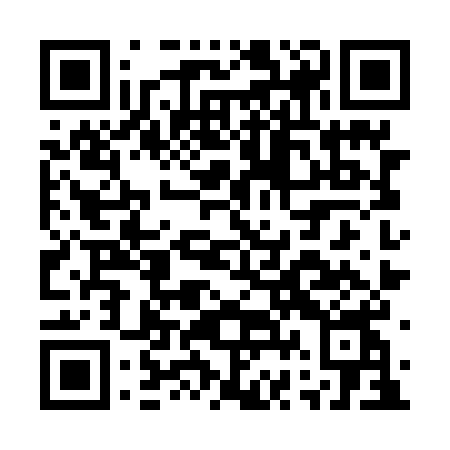 Prayer times for Domaine-Venne, Quebec, CanadaMon 1 Jul 2024 - Wed 31 Jul 2024High Latitude Method: Angle Based RulePrayer Calculation Method: Islamic Society of North AmericaAsar Calculation Method: HanafiPrayer times provided by https://www.salahtimes.comDateDayFajrSunriseDhuhrAsrMaghribIsha1Mon3:075:0812:596:238:4910:492Tue3:085:0912:596:238:4910:493Wed3:095:0912:596:228:4810:484Thu3:105:1012:596:228:4810:475Fri3:125:1112:596:228:4810:466Sat3:135:1112:596:228:4710:457Sun3:145:121:006:228:4710:448Mon3:155:131:006:228:4610:439Tue3:175:141:006:228:4610:4210Wed3:185:141:006:218:4510:4111Thu3:195:151:006:218:4410:4012Fri3:215:161:006:218:4410:3913Sat3:225:171:006:208:4310:3814Sun3:245:181:006:208:4210:3615Mon3:255:191:016:208:4210:3516Tue3:275:201:016:198:4110:3317Wed3:295:211:016:198:4010:3218Thu3:305:221:016:188:3910:3019Fri3:325:231:016:188:3810:2920Sat3:345:241:016:178:3710:2721Sun3:355:251:016:178:3610:2622Mon3:375:261:016:168:3510:2423Tue3:395:271:016:168:3410:2224Wed3:415:281:016:158:3310:2025Thu3:425:291:016:158:3210:1926Fri3:445:311:016:148:3110:1727Sat3:465:321:016:138:3010:1528Sun3:485:331:016:128:2810:1329Mon3:505:341:016:128:2710:1130Tue3:515:351:016:118:2610:0931Wed3:535:361:016:108:2510:08